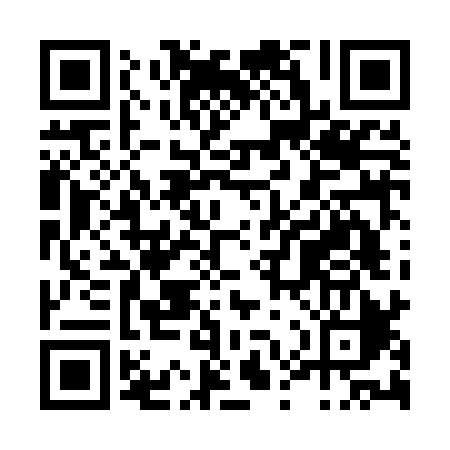 Prayer times for Vale de Marcos, PortugalWed 1 May 2024 - Fri 31 May 2024High Latitude Method: Angle Based RulePrayer Calculation Method: Muslim World LeagueAsar Calculation Method: HanafiPrayer times provided by https://www.salahtimes.comDateDayFajrSunriseDhuhrAsrMaghribIsha1Wed4:516:331:296:238:2510:012Thu4:496:311:296:238:2610:023Fri4:486:301:286:248:2710:034Sat4:466:291:286:248:2810:055Sun4:446:281:286:258:2910:066Mon4:436:271:286:258:3010:087Tue4:416:261:286:268:3110:098Wed4:406:251:286:278:3210:109Thu4:386:241:286:278:3310:1210Fri4:376:231:286:288:3410:1311Sat4:356:221:286:288:3510:1412Sun4:346:211:286:298:3610:1613Mon4:326:201:286:298:3710:1714Tue4:316:191:286:308:3710:1915Wed4:296:181:286:308:3810:2016Thu4:286:171:286:318:3910:2117Fri4:276:161:286:318:4010:2318Sat4:256:151:286:328:4110:2419Sun4:246:151:286:328:4210:2520Mon4:236:141:286:338:4310:2721Tue4:226:131:286:338:4410:2822Wed4:216:121:286:348:4510:2923Thu4:196:121:286:348:4510:3024Fri4:186:111:286:358:4610:3225Sat4:176:101:296:358:4710:3326Sun4:166:101:296:368:4810:3427Mon4:156:091:296:368:4910:3528Tue4:146:091:296:368:4910:3629Wed4:136:081:296:378:5010:3730Thu4:126:081:296:378:5110:3831Fri4:126:071:296:388:5210:40